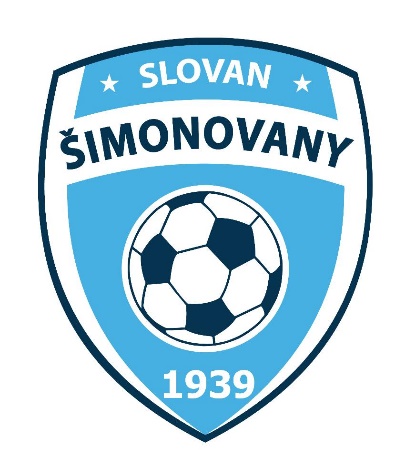 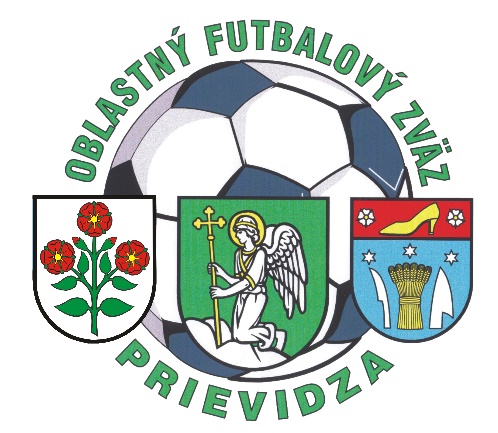 Oblastný futbalový zväz PRIEVIDZAŠportovo-technická komisiav spolupráci s FK Slovan Šimonovany - Partizánskeporiadajú dňa 22. júna 2024Majstrovstvá oblasti prípraviek U9O putovný pohár predsedu ObFZ Prievidza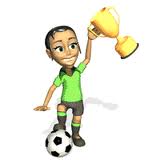 Majstrovstiev oblasti prípraviek U9 sa zúčastňujú družstvá, ktoré dohrali súťažný ročník 2023/24 v súťažiach riadených ObFZ Prievidza a prihlásili sa do turnaja.Organizátorom turnaja je Športovo-technická komisia ObFZ Prievidza a FK Slovan Šimonovany.Turnaj sa uskutoční v sobotu 22. júna 2024 so začiatkom o 9:00 hod.Účastníci turnaja:Skupina „A“						Skupina „B“1. FK Bojnice						1. TJ Družstevník HN Nedožery-Brezany2. TJ Družstevník Diviacka Nová Ves			2. TJ Priehrada Nitrianske Rudno3. FK Slovan Šimonovany				3. FK Tempo Partizánske „B“4. MTJ Nitrianske Pravno				4. TJ Partizán Cigeľ5. TJ Dúbrava Rudnianska Lehota			5. OFK Baník Lehota pod Vtáčnikom6. TJ Baník Sebedražie					6. FK Iskra NovákyOrganizačné a technické ustanovenie turnaja:Riaditeľ turnaja: 	Martin Marko, predseda ŠTK ObFZ PrievidzaŠTK turnaja:		Komisia ŠTK ObFZ PrievidzaZraz účastníkov:	Do 8:15 hod., 8:30 technická porada vedúcich družstiev.Súpiska:	Každé družstvo si cez svojho klubového ISSF manažéra v predstihu upraví súpisku hráčov v systéme ISSF (najlepšie v piatok večer), ktorí budú na turnaji štartovať. Počet hráčov v družstve je maximálne 13 + tréner a vedúci, celkovo 15 osôb. Súpiska sa v priebehu turnaja nesmie meniť.Každý hráč musí mať so sebou preukaz poistenca.Náklady:		Dopravu si zabezpečuje každý FK na vlastné náklady.Strava:	Každé družstvo dostane stravu v počte 15 porcii a bude sa riadiť pokynmi zodpovednej osoby za podanie stravy.Hrá sa podľa pravidiel súťaže mladšej prípravky.Hrací systém:	Hrá sa v 2 skupinách každý s každým. Prvý dvaja z každej skupiny postupujú do semifinále, družstvá na treťom a štvrtom mieste postúpia do skupiny o 5. miesto, zvyšný dvaja do bojov o 9. miesto.Hracie plochy: 	Prírodná tráva, zápasy na 4 ihriskách.Hrací čas:		2 x 10 minPočet hráčov:		4 + 1Striedanie: 		Hokejovým spôsobom, počet striedaní je neobmedzený.Rozmer bránok:	5 x 2 mŠportová výstroj:	Každé družstvo si prinesie 2 súpravy dresov odlišnej farby. Každý hráč musí maťchrániče, štulpne. Brankár musí mať rozdielnu farbu dresu.Ceny:			Družstvá umiestnené na  1. – 3. mieste obdržia poháre a medaily. Víťaz obdržíputovný pohár predsedu ObFZ Prievidza, ktorý bude vo vlastníctve družstva doďalšieho ročníka turnaja. Vyhodnotení budú aj najlepší hráč, brankár a strelec.Upozornenie:		Žiadame o dodržanie časového rozpisu zápasov. Stravovanie podľa uváženiatrénerov a vedúcich družstiev.Vylosovanie:1.09:00 – 09:201BojniceSebedražie2.09:00 – 09:202Diviacka Nová VesRudnianska Lehota3.09:00 – 09:203ŠimonovanyNitrianske Pravno4.09:00 – 09:204NedožeryNováky5.09:25 – 09:451Nitrianske RudnoLehota6.09:25 – 09:452Partizánske „B“Cigeľ7.09:25 – 09:453SebedražieNitrianske Pravno8.09:25 – 09:454Rudnianska LehotaŠimonovany9.09:50 – 10:101BojniceDiviacka Nová Ves10.09:50 – 10:102NovákyCigeľ11.09:50 – 10:103LehotaPartizánske „B“12.09:50 – 10:104NedožeryNitrianske Rudno13.10:15 – 10:351Diviacka Nová VesSebedražie14.10:15 – 10:352ŠimonovanyBojnice15.10:15 – 10:353Nitrianske PravnoRudnianska Lehota16.10:15 – 10:354Nitrianske RudnoNováky17.10:40 – 11:001Partizánske „B“Nedožery18.10:40 – 11:002CigeľLehota19.10:40 – 11:003SebedražieRudnianska Lehota20.10:40 – 11:004BojniceNitrianske Pravno21.11:05 – 11:251Diviacka Nová VesŠimonovany22.11:05 – 11:252NovákyLehota23.11:05 – 11:253NedožeryCigeľ24.11:05 – 11:254Nitrianske RudnoPartizánske „B“25.11:30 – 11:501ŠimonovanySebedražie26.11:30 – 11:502Nitrianske PravnoDiviacka Nová Ves27.11:30 – 11:503Rudnianska LehotaBojnice28.11:30 – 11:50429.11:55 – 12:151Partizánske „B“Nováky30.11:55 – 12:152CigeľNitrianske Rudno31.11:55 – 12:153LehotaNedožery32.11:55 – 12:15433.12:30 – 12:501A3B4o 5.-8. m34.12:30 – 12:502B3A4o 5.-8. m35.12:30 – 12:503A5B6o 9.-12. m36.12:30 – 12:504B5A6o 9.-12. m37.13:00 – 13:201A1B2Semifinále38.13:00 – 13:202B1A2Semifinále39.13:00 – 13:203Víťaz 36.Víťaz 37.o 9. miesto40.13:00 – 13:204Porazený 36.Porazený 37.o 11. miesto41.13:30 – 13:501Víťaz 37.Víťaz 38.Finále42.13:30 – 13:502Porazený 37.Porazený 38.o 3. miesto43.13:30 – 13:503Víťaz 33.Víťaz 34.o 5. miesto44.13:30 – 13:504Porazený 33.Porazený 34.o 7. miesto14:00 Slávnostné vyhlásenie výsledkov14:00 Slávnostné vyhlásenie výsledkov14:00 Slávnostné vyhlásenie výsledkov14:00 Slávnostné vyhlásenie výsledkov14:00 Slávnostné vyhlásenie výsledkov14:00 Slávnostné vyhlásenie výsledkov